高齢者保健福祉計画・介護保険事業計画策定のための
アンケート調査【要介護認定者調査】【ご協力のお願い】本市では、高齢社会における福祉・介護施策をより一層進めていくため、「尼崎市高齢者保健福祉計画・介護保険事業計画」の改定に取り組んでおります。この調査は、その基礎資料として活用するために行うもので、尼崎市の被保険者で要介護認定を受けておられる方から無作為に抽出（令和４年12月末現在）させていただいた1,000人の方にお送りしています。お忙しいところお手数をおかけしますが、調査の趣旨をご理解いただきご協力くださいますようお願いいたします。令和５年１月尼崎市長　松本　眞ご本人について１　あなた（あて名のご本人）２　本人の意思を確認して介護者が記入（あて名のご本人からみた続柄：　　　　　　　）３　本人の意思確認ができないので介護者が記入（あて名のご本人からみた続柄：　　　）４　その他（　　　　　　　　　　　　　　　　　　　　　　　　　　　　　　　　　　）１　男性　　　　　２　女性　　　　　３　その他（　　　　）　　４　回答しない１　65～69歳　　　	２　70～74歳　　　	３　75～79歳４　80～84歳　　		５　85～89歳		６　90歳以上１　要介護１		２　要介護２		３　要介護３４　要介護４　　		５　要介護５１　中央地区		２　小田地区		３　大庄地区４　立花地区		５　武庫地区		６　園田地区１　一人暮らし２　夫婦二人暮らし（配偶者65歳以上）３　夫婦二人暮らし（配偶者64歳以下）４　息子・娘との二世代５　親と同居の二世代６　三世代家族（子どもと孫との同居など）７　その他（　　　　　　　　　　　　　　　）１　持ち家（一戸建て）		２　持ち家（分譲マンションなど）３　民間賃貸住宅			４　公営賃貸住宅（市・県営、都市機構、公社等）５　間借り　　　			６　その他（　　　　　　　　　　　　　　　　　）１　段差や障害物があり、不便や危険を感じている２　掃除や普段の手入れが行き届かない３　改修や修理等住まいの手入れが思うように行き届かない４　住宅ローンが残っている５　その他（　　　　　　　　　　　　　　　　　　　　　　　　　　　　　　　　　）１　大変苦しい			２　やや苦しい			３　ふつう４　ややゆとりがある		５　大変ゆとりがある１　利用している				２　利用していない１　通話・メールなどの連絡手段　　２　インターネット検索　　３　ネット通販４　買い物時のキャッシュレス決済　５　ＳＮＳ　　　　　　　　６　地図・位置検索７　その他（          　　　　　　　　　　　　　　　　　　　　　　　　　　）あなたの身体状況についてあなたの身体状況について（　　　　　　　　　　　）歳頃から１　脳卒中（脳出血・脳梗塞等）	   ２　心臓病		３　がん（悪性新生物）	４　呼吸器の病気（肺気腫・肺炎等）		５　関節の病気（リウマチ等）６　認知症(アルツハイマー病等)			７　パーキンソン病８　糖尿病						９　腎疾患（透析）10　視覚・聴覚障害					11　骨折・転倒12　脊椎損傷					13　高齢による衰弱14　その他（　　　　　　　　　　　　　　）	15　不明・わからない１　病気					２　家の中での事故によるケガ、骨折等３　家の外での事故によるケガ、骨折等	４　老化に伴う体力の衰え５　その他（　　　　　　　　　　　）	６　わからない１　ない　　　２　高血圧　　　３　脳卒中（脳出血・脳梗塞等）　　　４　心臓病５　糖尿病　　　６　高脂血症（脂質異常）　　７　呼吸器の病気（肺炎や気管支炎等）８　胃腸・肝臓・胆のうの病気　　　　　　　　９　腎臓・前立腺の病気10　筋骨格の病気（骨粗しょう症、関節症等）　11　外傷（転倒・骨折等）12　がん（悪性新生物）　　　　　 13　血液・免疫の病気　　　14　うつ病15　認知症（アルツハイマー病等） 16　パーキンソン病　　　　17　目の病気18　歯と口腔（お口の中）の病気　　 19　耳の病気　　　　20　その他（　　　　　　　　　）１　１か所　 ２　２か所　 ３　３か所　 ４　４か所　 ５　５か所　 ６　６か所以上７　通院していない１　はい（通院に介助が必要である）	２　いいえ（通院に介助は必要ない）１　１人いる	　２　複数人いる	３　いない１　医院（診療所・クリニック）	２　地域の病院　３　公的な大病院（関西ろうさい病院、兵庫県立尼崎総合医療センター等）　１　飲んでいない２　１～５種類　　　３　６～10種類　　　４　11種類以上１　院内処方（病院・診療所内）でもらう２　院外処方（薬局）で１か所のみ３　院外処方（薬局）で２か所以上１　影響はない		２　影響があった		３　わからない１　特に問題ない	                       ２　普通の声がやっと聞き取れる ３　かなり大きな声なら何とか聞き取れる４　ほとんど聞こえない５　補聴器等を利用している１　ある　　　　  ２　ない　　　　あなたの外出状況について１　はい（控えている）			２　いいえ（控えていない）１　病気				２　障害（脳卒中の後遺症など）３　足腰などの痛み			４　トイレの心配（失禁など）５　耳の障害（聞こえの問題など）	６　目の障害７　外での楽しみがない		８　経済的に出られない９　交通手段がない			10　その他（　　　　　　　　　　　　　　）１　買い物　　　 ２　運動　　　　　 ３　教養活動　　　 ４　ボランティア活動５　就労　　　　 ６　友人との交流　 ７　その他（　　　　　　　　　　　　　）１　グランドパス70を利用			２　乗車払いカードを利用３　乗合自動車特別乗車証を利用		４　利用していない１　徒歩　 　　　　　　	　　２　自転車 　　　			３　バイク４　自動車（自分で運転）	　　５　自動車（人に乗せてもらう）	６　電車７　路線バス  　		　　８　病院や施設のバス　　 		９　車いす10　電動車いす（カート）	　　11　歩行器・シルバーカー 		12　タクシー13　その他（　　　　　　　　　　　　　　　　　　　　　　　　　　　　　　）１　徒歩　 　　　　　　	　　２　自転車 　　　			３　バイク４　自動車（自分で運転）	　　５　自動車（人に乗せてもらう）	６　電車７　路線バス  　		　　８　病院や施設のバス　　 		９　車いす10　電動車いす（カート）	　　11　歩行器・シルバーカー 		12　タクシー13　その他（　　　　　　　　　　　　　　　　　　　　　　　　　　　　　　）地域活動について１　どんなときでも相談し合える人がいる　 ２　内容によっては相談し助け合える人がいる３　世間話をする程度の人はいる　　　　　 ４　あいさつをする程度の人はいる５　ほとんど近所付き合いはない１　自治会・町内会・老人クラブ　　　　　 ２　社会福祉協議会・民生委員 ３　ケアマネジャー　　　　　　　　　　　 ４　医師・歯科医師・看護師５　地域包括支援センター　　　　　　　　 ６　その他（　　　　　　　　　　　　　）７　そのような人はいない１　現在している２　今後参加したい３　今後参加したいができない		４　参加したくない１　在宅の高齢者の安否確認		２　在宅の高齢者の家事援助・話し相手３　福祉施設などの施設でのお手伝い	４　公園や近隣の清掃活動５　祭りなど地域の催し物の手伝い		６　地域の見回り（防犯）活動７　子育て支援の活動			８　児童の登下校時の見守り活動９　地域での会食・茶話会運営		10　趣味の集まりの運営11　その他（　　　　　　　　　　　　　　　　　　　　　　　　　　　　　　）１　在宅の高齢者の安否確認		２　在宅の高齢者の家事援助・話し相手３　福祉施設などの施設でのお手伝い	４　公園や近隣の清掃活動５　祭りなど地域の催し物の手伝い		６　地域の見回り（防犯）活動７　子育て支援の活動			８　児童の登下校時の見守り活動９　地域での会食・茶話会運営		10　趣味の集まりの運営11　その他（　　　　　　　　　　　　　　　　　　　　　　　　　　　　　　）１　一緒に活動してくれる友人や仲間２　家族の理解や支援３　活動するにあたってのさまざまな情報（広報など）４　ボランティア保険加入や交通費などの活動にかかる経費の支給５　４以外に少額の謝礼などの経費の支給６　近くに活動できる場所等があること７　その他（　　　　　　　　　　　　　　　　　　　　　　　　　　　　　　　　　　）８　特にない地域包括支援センター、相談について１　介護保険制度や保険料について問い合わせをした２　介護に関する悩み等の相談をした３　高齢者虐待や成年後見人制度などに関する相談をした４　介護事業者やケアマネジャーについての相談をした５　介護予防ケアプランの作成を依頼した６　地域包括支援センターの名前は知っていたが、利用したことはない７　知らなかった１　近所の知人				２　病院、診療所３　市役所本庁				４　南北保健福祉センター５　各地区生涯学習プラザ			６　中央地区、小田地区の保健・福祉申請受付窓口（開明庁舎、アミング潮江プラストいきいき）７　保健所					８　老人福祉センター			９　地域包括支援センター			10　民生児童委員11　社会福祉協議会				12　ケアマネジャー、ホームヘルパー等の介護サービス事業者13　薬局、金融機関、スーパーマーケットなど（シニア情報ステーションを含む）14　家族や親類				15　市の広報紙（誌）16　新聞、テレビなど			17　ホームページ（インターネット）18　その他（　　　　　　　　　　　　　　　　　　　　　　　　　　　　　　　　　）19　ない１　近所の知人				２　病院、診療所３　市役所本庁				４　南北保健福祉センター５　各地区生涯学習プラザ			６　中央地区、小田地区の保健・福祉申請受付窓口（開明庁舎、アミング潮江プラストいきいき）７　保健所					８　老人福祉センター			９　地域包括支援センター			10　民生児童委員11　社会福祉協議会	12　ケアマネジャー、ホームヘルパー等の介護サービス事業者13　薬局、金融機関、スーパーマーケットなど（シニア情報ステーションを含む）14　その他（　　　　　　　　　　　　　　　　　　　　　　　　　　　　　　　　　）15　相談する相手がいない（わからない）介護保険のサービスの利用や保健・福祉サービス等について１　利用している２　利用していない１　家族が介護してくれる		　　　２　利用者負担が高い３　利用したいサービスがない	　　　４　要介護認定を受けたいだけ５　入院・入所等により利用する機会がなかった６　いざというときに介護保険サービスを利用したい７　他人に世話をされるのがいや	　　　８　利用の仕方がわからない９　手続きが面倒で利用しにくい	　　　10　家族がいやがる11　近隣に必要なサービス提供事業者がいない12　サービスの内容が期待とは異なっていた13　サービス提供事業者とトラブルがあった14　住宅改修や福祉用具の購入で生活環境が整った15　その他（　　　　　　　　　　　　　　　　　　　　　　　　　　　　　　）１　訪問介護（ホームヘルプサービス）	２　訪問入浴介護３　訪問看護				４　訪問リハビリテーション５　通所介護（デイサービス）		６　通所リハビリテーション（デイケア）７　短期入所生活介護（ショートステイ）	８　短期入所療養介護※１９　福祉用具貸与				10　居宅療養管理指導※２11　福祉用具購入費の支給			12　住宅改修費の支給13　介護付き有料老人ホーム		14　グループホーム15　認知症対応型デイサービス		16　小規模多機能型居宅介護※３17　定期巡回・随時対応サービス※４		18　特別養護老人ホーム、介護老人保健施設、19　特にない				　　介護医療院※１　要介護状態となった高齢者ができる限り自宅で自立した生活が行えるよう、介護老人施設などの施設に短期間入所し、療養生活の質を向上させる介護サービスです。（医療型ショートステイ・療養ショートステイ）※２　医師、歯科医師、薬剤師、看護職員、歯科衛生士又は管理栄養士が、通院が困難な利用者に対し、居宅を訪問して心身の状況や置かれている環境等を把握し療養上の管理及び指導を行うサービスです。※３　通所を中心に、利用者の選択に応じて訪問や泊まりのサービスが利用できます。※４　定期巡回と随時対応による訪問介護と訪問看護を24時間利用できるサービスです。１　食事、清掃、洗濯やゴミ出しなどの家事援助２　庭の手入れや電球の取り替えなどの簡単な手伝い３　通院、買い物等の日常生活における車の送迎など　４　買い物や文化活動（趣味）、イベントへの参加などへの付き添い５　話し相手、見守り６　入院中の身の回りの世話７　地域での食事会	８　配食サービス９　その他（　　　　　　　　　　　　　　　　　　　　　　　　　　　　　　　　　　）10　わからない11　利用したことがない１　食事、清掃、洗濯やゴミ出しなどの家事援助２　庭の手入れや電球の取り替えなどの簡単な手伝い３　通院、買い物等の日常生活における車の送迎など　４　買い物や文化活動（趣味）、イベントへの参加などへの付き添い５　話し相手、見守り６　入院中の身の回りの世話７　地域での食事会８　配食サービス９　その他（　　　　　　　　　　　　　　　　　　　　　　　　　　　　　　　　　　）10　わからない11　利用する予定はない１　参加している			２　参加していたが、やめた３　内容は知っている		４　知らない１　参加したい・継続したい	２　参加したいができない３　参加したくない			４　わからない１　定期的に通っている		２　たまに通っている３　あることは知っている		４　知らない１　定期的に通いたい		２　たまに通いたい３　通いたいが通えない		４　通いたくない５　わからない１　健康に自信があり、利用する必要がない	　２　参加費用が必要と思うから３　参加する時間的余裕がないから		　４　参加手続きや出向くことがわずらわしい５　１人で参加するのがいやだから		　６　ほとんど外出することがない（できない）７　興味・関心がない	 		　８　その他（　　　　　　　　　　　　　）災害時や緊急時の対応などについて１　家族や親族		２　近所や地域の知り合いの人		３　自治会・町会　４　民生児童委員		５　消防				６　警察７　利用している福祉サービス事業者８　その他（　　　　　　　　　　　　　　　　）			９　特にいない１　最寄りの指定避難所の把握		２　防災マップの確認３　地域で実施している避難訓練の参加	４　日頃からの防災の声かけ５　避難方法等の災害対応について家族や支援者との話し合い６　その他（　　　　　　　　     　　）	７　取り組んでいることはない高齢者施策全般について１　自宅				　　　２　有料老人ホーム、サービス付き高齢者向け住宅３　特別養護老人ホームなどの介護施設　 ４　病院５　その他（　　　　　　　　　　　　　　　　　　　　　　　　　　　　　　　　　）１　ある　			２　ない１　家族　　　　		２　親戚		３　かかりつけ医４　ケアマネジャー		５　その他（　　　　　　　　　　　　　　　　）１　話し合いたい　　	２　話したくない		３　わからない１　はい　　		２　いいえ			３　わからない１　ある　			２　ない１　家族　　　　		２　親戚		３　かかりつけ医４　ケアマネジャー		５　その他（　　　　　　　　　　　　　　　　）１　話し合いたい　　	２　話したくない		３　わからない１　気がかりがある　		２　気がかりはない	３　わからない。１　お葬式・お墓・供養のこと２　住まいのこと（持ち家・家財の処分、借家の解約など）３　財産相続のこと４　医療・治療・ケアに関すること５　家族・親族のこと６　ペットのこと７　最期を過ごす場所のこと（自宅、介護施設、病院など）８　自分の気持ちを受け止めてくれる人がいないこと９　自分の気持ちを代弁してくれる人がいないこと10　相談できない、相談できる人がいない、誰に相談してよいかわからない11　その他（　　　　　　　　　　　　　　　　　　　　　　　　　　　　　　）１　高齢者の働く場の確保２　生きがいを持てるような活動機会の拡大３　近所や地域の助け合い・支え合い活動の推進４　生活習慣病の予防に対する相談・指導５　健康教室や健康診査など、健康づくりの充実６　認知症予防教室や運動、栄養、口腔についての講座など介護予防講座の充実７　高齢者を介護している家庭に対する支援８　特別養護老人ホームなどの入所施設の充実９　見守りなどの支援機能が付いた高齢者住宅の充実10　介護保険以外の在宅での生活を支援する福祉サービスの充実11　往診や緊急時の対応などの医療体制の充実12　高齢者が外出しやすいように、安全で快適な道路や公園などの整備13　高齢者向けの住宅改造や住宅づくり援助の充実14　ひとり暮らし高齢者などに対する災害のときの避難誘導などの支援15　その他（　　　　　　　　　　　　　　　　　　　　　　　　　　　　　　　　　）１　十分感じている			２　多少感じている３　あまり感じていない		４　まったく感じていない	５　わからない１　家族（子ども・孫など）との交流	２　友人や知人との交流３　運動やスポーツ、文化活動などの趣味	４　地域活動やボランティア活動５　老人クラブの活動			６　旅行や買い物などの外出７　仕事					８　その他（　　　　　　　　　　）調査は以上です。アンケートへのご協力、ありがとうございました。【はじめにお読みください】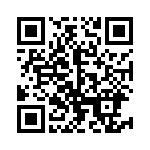 １　この調査は、インターネットでの回答（回答にかかる通信費はご自身の負担になります）も可能です。下記のＵＲＬもしくは右の二次元コードからアクセスしていただき、アンケートフォームに直接回答を入力してください。※調査回答には、ＷＥＢ回答用のＩＤ【 　　　　　 】の入力が必要です。＜ＵＲＬ＞ https:// src.webcas.net/form/pub/src2/*****２　封筒の「あて名のご本人」がご回答、ご記入ください。健康状態などの理由でご本人が記入できない場合は、ご本人のことをよく知っておられるご家族等が、ご本人の意思を確認しながら、またはご本人の立場にたって記入してください。３　本調査は、令和４年１２月末現在で選ばせていただいておりますことをご了承ください。４　お答えは、令和５年２月１日現在の状況でお答えください。５　お答えは、あてはまる項目に○をつけてください。なお、「その他」を選択された場合は、（ ）内に具体的な内容を記入してください。※ご記入いただいた調査票は、２月２８日（火）までに、同封の返信用封筒に入れ、切手を貼らずに投函してください。この調査票についてご不明な点などございましたら、またご本人や支援者（ケアマネジャー等）による回答が難しい場合には、お手数ですが下記までお問い合わせください。電話 ０１２０-１８６-１８９ （平日）9：00～12：00／13：00～17：00（調査委託業者：株式会社サーベイリサーチセンター大阪事務所）【調査実施主体】尼崎市健康福祉局 高齢介護課　電話　06-6489-6356／FAX06-6489-6528個人情報の取り扱いについて個人情報の保護および活用目的は以下のとおりですので、ご確認ください。なお、本調査票のご返送をもちまして、下記にご同意いただいたものと見なさせていただきます。（１）調査票や返信用封筒に、お名前やご住所をお書きいただく必要はありません（無記名）。（２）調査票には番号の記載がありますが、これは氏名を番号化することで、個人名や個人情報を第三者が知ることのないようにするためです。（３）回答を分析する際に、介護保険に関する個人情報を参照させていただく場合があります。その際も、氏名は暗号化するため、個人名や個人情報が外部に出ることはありません。（４）調査は強制ではなく、お答えになりたくない質問にはお答えいただかなくてもかまいません。そのことで不利益が生じることもございません。問１　この調査票に回答しておられる方はどなたですか。（１つに○）問２　あなたの性別をお答えください。自分としての認識でお答えください。（１つに○）問３　あなたの年齢をお答えください。（１つに○）問４　あなたの要介護度をお答えください。（１つに○）問５　あなたの現在のお住まいはどこですか。（１つに○）問６　あなたの世帯構成についてお答えください。（１つに○）すべての方に問７　あなたのお住まいについて、お答えください。（１つに○）問８　あなたのお住まいについて不安に感じることは、どんなことですか。
（あてはまるものすべてに○）問９　現在の暮らしの状況を経済的にみてどう感じますか。（１つに○）問10　日常生活でスマートフォンやタブレットなどを利用していますか。（１つに〇）問10で「１」と回答した方に問10-１　どのようなことに利用していますか。（あてはまるものすべてに○）問11　あなたが日常の生活動作等で何らかの援助が必要になったのは何歳頃からですか。問12　介護・介助が必要になった主な原因は何ですか。（あてはまるものすべてに○）問13　初めて要介護認定を受けた時から、現在の要介護区分が重くなった方におたずねします。重くなった直接的な原因は何だとお考えですか。（１つに○）問14　早朝や夜間に次の支援を必要とすることはありますか。その頻度はどのくらいですか。（各設問、１つに○）１）体位・姿勢を変える１　週５日以上　　２　週に２～４日　　３　週１日　４　月１・２日　　５　ほとんどない２）排泄の手助け１　週５日以上　　２　週に２～４日　　３　週１日　４　月１・２日　　５　ほとんどない３）認知症のための見守り１　週５日以上　　２　週に２～４日　　３　週１日　４　月１・２日　　５　ほとんどない４）その他１　週５日以上　　２　週に２～４日　　３　週１日　４　月１・２日　　５　ほとんどない問15　現在治療中、または後遺症のある病気はありますか。（あてはまるものすべてに○）問16　あなたは現在、いくつの病院・医院（診療所、クリニック）に通院していますか。
（１つに○）問16で「１」～「６」のいずれかと回答した方に問16-１　あなたは、通院に介助が必要ですか。（１つに○）問16で「１」～「６」のいずれかと回答した方に問16-２　通院している病院・医院のうち、安心してなんでも相談できる（例：介護保険の主治医意見書を書いてもらう）お医者さん（かかりつけ医）はいますか。（１つに○）問16-２で「１」または「２」と回答した方に問16-２-１　このかかりつけ医は、どの医療機関ですか。
（あてはまるものすべてに○）問16で「１」～「６」のいずれかと回答した方に問16-３　あなたが現在飲んでいるお薬は、全部で何種類ありますか。（１つに○）問16-３で「２」～「４」のいずれかと回答した方に問16-３-１　何か所（薬局、病院内とも）からお薬をもらっていますか。
（あてはまるものすべてに○）すべての方に問17　あなたは、新型コロナウイルス感染症の感染拡大による外出自粛等によって、体力の衰えや健康への影響があったと感じますか。（１つに○）すべての方に問18　生活の中で、人の話が聞き取りづらいことがありますか（１つに○）問18で「２」～「４」のいずれかと回答した方に問18-１　人の話が聞き取りづらいことで、外出の頻度が減ったり、人と話すことが嫌になることはありますか。（１つに○）問19　外出を控えていますか。（１つに〇）問19で「１」と回答した方に問19-１　外出を控えている理由は、次のどれですか。（あてはまるものすべてに○）問19で「１」と回答した方に問19-２　外出を控えている事情を解消できて、機会を増やせるとしたら何をしたいですか。（あてはまるものすべてに○）すべての方に問20　あなたは市の助成を受けてバス券を利用していますか。（１つに○）問21　現在外出する際の移動手段は何ですか。（あてはまるものすべてに○）問22　今より外出頻度を増やすためには、どの移動手段を利用したいですか。
（あてはまるものすべてに○）問23　あなたは、ご近所の人たちと、どの程度のおつきあいがありますか。（１つに○）問24　家族・親族や友人・知人以外で、何かがあったときに相談する相手を教えて下さい。（あてはまるものすべてに○）問25　あなたは、今後、地域活動やボランティア活動に参加したいと考えていますか。
（１つに○）問25で「１」と回答した方に問25-１　あなたが現在行っているボランティア・地域活動は何ですか。
（あてはまるものすべてに○）問25で「１」または「２」と回答した方に問25-２　あなたが今後、新たに行いたいボランティア・地域活動は何ですか。
（あてはまるものすべてに○）すべての方に問26　ボランティア活動をするにあたって、どのようなことが一番必要と思いますか。
（１つに○）問27　あなたは高齢者の介護や健康などについて相談できる「地域包括支援センター」を利用したことがありますか。もしくは、知っていましたか。（あてはまるものすべてに○）問27で「１」～「５」のいずれかと回答した方に問27-１　地域包括支援センターを利用されて思ったことを教えてください。
（それぞれ１つに○）とても
そう思うそう思うまあそう思うあまり思わない思わない全く思わない【記入例】①しっかりと話を聞いてくれた１２３４５６①しっかりと話を聞いてくれた１２３４５６②すぐに対応してくれた１２３４５６③説明がわかりやすかった１２３４５６④提案や回答の内容に納得した１２３４５６⑤総合的にみて利用してよかった１２３４５６問28　地域包括支援センターについて満足・不満などを選択された理由などがあれば教えてください。問29　あなたは健康または福祉に関することなどで困ったときに、どこから情報を入手しますか。（あてはまるものすべてに○）問30　あなたは健康または福祉に関することなどで困ったときに、家族、親族以外で、誰に（どこに）相談しますか。（あてはまるものすべてに○）問31　あなたは、現在介護保険サービスを利用していますか。（１つに○）問31で「２」と回答した方に問31-１　現在、介護保険の居宅サービスを利用していない主な理由は何ですか。（あてはまるものすべてに○）すべての方に問32　今後、何らかの介護保険サービスを利用したいと思いますか。継続して利用したいサービスはありますか。（あてはまるものすべてに○）問33　あなたは、介護保険のサービス以外で、次のサービスを利用したことがありますか。（あてはまるものすべてに○）問34　あなたは、介護保険のサービス以外で、今後利用したいサービスは何ですか。
（あてはまるものすべてに○）問35　本市では、みんなで集まって体操する「いきいき百歳体操」に取り組んでいますが、あなたはこのことを知っていますか。（１つに○）問36　「いきいき百歳体操」に今後取り組みたいと思いますか。（１つに○）問37　本市では、高齢者が集まって茶話会や交流をする「高齢者ふれあいサロン」を設けていますが、あなたはこのことを知っていますか。（１つに○）問38　「高齢者ふれあいサロン」に今後立ち寄ってみたいと思いますか。（１つに○）問39　健康を維持、増進するための次のような教室や講座がありますが、参加したいと思いますか。（各教室、１つに○）すでに参加
している今後
参加したい参加したく
ないわからない【記入例】①生活習慣病を予防するための教室１２３４①生活習慣病を予防するための教室１２３４②健康な歯や歯ぐきを維持するための教室１２３４③食生活を改善するための教室１２３４④介護予防のための教室・講座１２３４⑤認知症に関する教室・講座１２３４⑥民間事業者による文化教室１２３４⑦地域で行われている健康維持のための活動・講座１２３４問39の①～⑦すべて「３」と回答した方に問39-１　健康を維持、増進するための教室・講座に参加したくないと思う理由は何ですか。（あてはまるものすべてに○）問40　あなたが災害時の避難に際して、安否確認等の声かけをしてもらいたいと思う人を
教えてください。（１つに○）問41　地震や台風などの災害に備えて、あなたが日頃から取り組んでいることはありますか。（あてはまるものすべてに○）問42　あなたの人生最期の迎え方について、最期はどこで過ごしたいですか。（１つに○）問43　あなたの人生最期の迎え方について、過ごしたい場所について話し合ったことはありますか。（１つに○）問43で「１」と回答した方に問43-１　誰と話し合いましたか。（あてはまるものすべてに○）すべての方に問44　あなたの人生最期の迎え方について、過ごしたい場所について今後話したいと思いますか。（１つに○）問45　あなたの人生最期の迎え方について、延命治療を望みますか。（１つに○）問46　あなたの人生最期の迎え方について、延命治療について話し合ったことはありますか。（１つに○）問46で「１」と回答した方に問46-１　誰と話し合いましたか。（あてはまるものすべてに○）すべての方に問47　あなたの人生最期の迎え方について、延命治療について今後話したいと思いますか。（１つに○）問48　あなたが人生最期を迎えるにあたって気がかりはありますか。
（あてはまるものすべてに○）問48で「１」と回答した方に問48-１　どんなことを気がかりだと感じていますか。（あてはまるものすべてに○）すべての方に問49　今後、市の高齢者対策として力を入れてほしいと思うことはどのようなことですか。（重要と思われるもの３つまでに○）問50　あなたは、現在どの程度生きがい（喜びや楽しみ）を感じていますか。（１つに○）問50で「１」または「２」と回答した方に問50-１　生きがいを感じるときはどのようなときですか。（あてはまるものすべてに○）最後に、今後の高齢者施策の推進や暮らしやすい地域づくりなどについてのご意見、
行政へのご要望などがありましたら、自由にご記入ください。